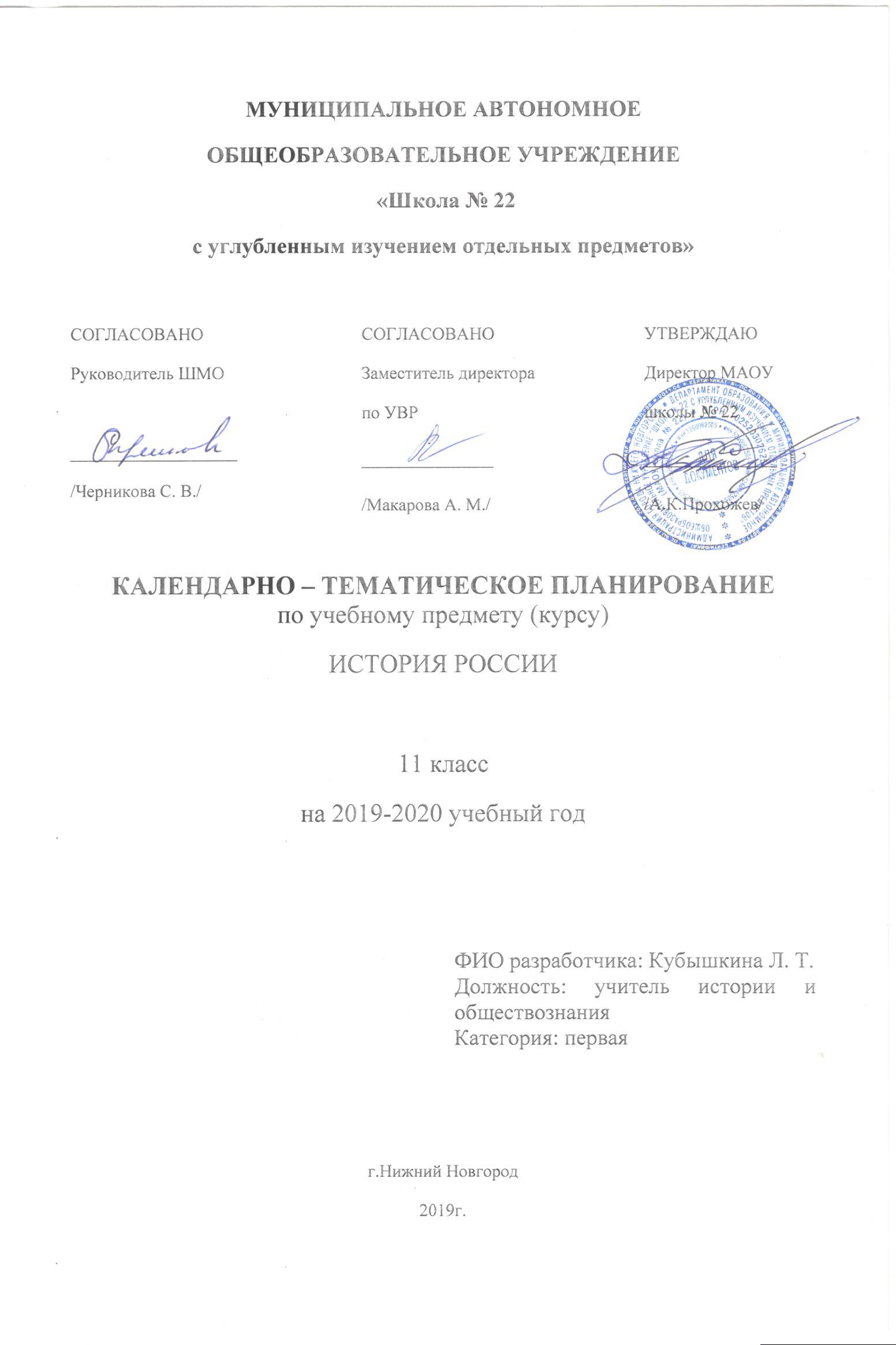 Тематическое планирование по Истории России Классы 11 Учитель Кубышкина Л. Т. Количество часов по учебному плану Всего 35 час; в неделю 1 час. Плановых контрольных работ ______. Для предметов естественнонаучного цикла Плановых лабораторных работ_______________, практических работ______________ Планирование составлено на основе Программа:  Борисов Н.С., Левандовский А.А.    История России с древнейших    времен до конца XX в.,  11 класс.   Базовый уровень // Программы   общеобразовательных учреждений.    История. Обществознание. 10 – 11    классы. – М.: Просвещение, 2010Учебник:     Левандовский  А. А.  История России, XX – начала XXI века. 11 класс. Базовый уровень/А. А. Левандовский, Ю. А. Щетинов, С. В. Мироненко; под. Ред. С. П. Карпова. – М., Просвещение, 2011.№ п/пТема урокаКоличество часовДатаДатаПримечание№ п/пТема урокаКоличество часовплановаяскорректированнаяПримечаниеРаздел 1. Российская империяТема 1. Россия в начале XХ вв.1.Социально - экономическое развитие страны в конце XIX – начала XХ вв. 12.Внутренняя и внешняя политика самодержавия13. Российское общество: национальные движения, революционное подполье, либеральная оппозиция1Тема II. Россия в годы Первой революции4.Революция: начало, подъем, отступление. 15.Становление российского парламентаризма1Тема III. Монархия накануне крушения6.Третьеиюньская монархическая система.17.Наведение порядка и реформы18.Россия в Первой мировой войне19.Русская культура в конце XIX – начала XX в.1Раздел 2. Великая российская революция. Советская эпоха.Тема IV. Россия в революционном вихре 1917 г.10.По пути к демократии.111.Большевики берут власть1Тема V. Становление новой России (октябрь 1917-1920 г.)12.Первые месяцы большевистского правления113.Огненные версты Гражданской войны1Тема VI. Россия, СССР: годы Нэпа14.Социально-экономическое развитие страны115. Общественно-политическая жизнь. Культура. Образование СССР. Внешняя политика и Коминтерн1Тема VII. СССР: годы форсированной модернизации16.Кардинальные изменения в экономике117.Общественно-политическая жизнь. Культура18.«Страна победившего социализма»: экономика, социальная структура, политическая система119.На главном внешнеполитическом направлении: СССР и Германия в 1930-е гг.1Тема VIII. Великая Отечественная война20.Боевые действия на фронтах121.Борьба за линией фронта22.Советский тыл в годы войны123.СССР и союзники. Итоги войны1Тема IX. Последние годы сталинского правления24.Начало холодной войны: внешняя политика СССР в новых условиях125.Восстановление и развитие народного хозяйства1Тема X. СССР в 1953-1964 гг.: попытки реформирования советской системы26.Изменения в политике и культуре127.Преобразования в экономике128.СССР и внешний мир1Тема XI. Советский союз в последние десятилетия своего существования29.Нарастание кризисных явлений в экономике и социальной сфере в 1965-1985 гг.130.Общественно-политическая жизнь. Культура.131.Перестройка и ее итоги132.Внешняя политика СССР. Завершение «холодной войны».133.На новом переломе истории: Россия в 90-е гг. XX- начале XXI в.134.Российское общество в годы реформ. Россия в первое десятилетие XXI в.135.Итоговый урок1